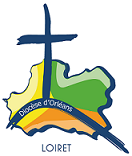 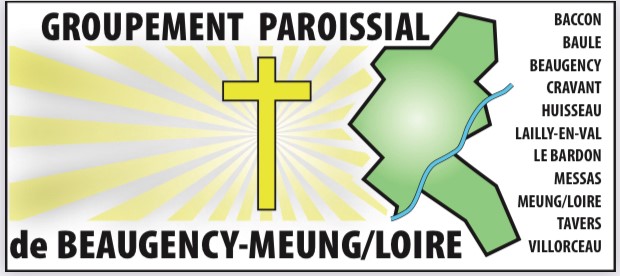 Je soussigné(e)Nom :                                                                      Prénom : 1/ Autorise le Diocèse d’Orléans et le groupement paroissial Beaugency-Meung/Loire à utiliser mes coordonnées dans le cadre de correspondances liées aux activités paroissiales et diocésaines, en particulier au service de la catéchèse, des pèlerinages, du Denier de l’Eglise et celui de la collecte paroissiale.2/ Permets que mon nom, mes coordonnées, ma photo… soient communiqués aux membres du groupe de pastorale du groupement paroissial et au diocèse.3/J’autorise* Je n’autorise pas* mon enfant à être photographié ou filmé dans le cadre des activités de Catéchèse. Les photographies pourraient être diffusées dans la presse catholique, les films projetés pour information ou diffusion aux parents, dans le cadre paroissial sur ses différents supports visuels, dont réseaux sociaux.           Fait à                                            , le               						Signature :Conformément au Règlement Général pour la protection des données, vous bénéficiez d’un droit d’accès et de rectification aux informations qui vous concernent, que vous pouvez exercer en vous adressant à l’Économe diocésain – 14 cloître Saint-Aignan – 45057 ORLEANS Ces données sont conservées pendant une durée minimale de 10 ans et sont destinées aux services administratifs et pastoraux du diocèse. INSCRIPTION EVEIL A LA FOI  2022-2023INSCRIPTION EVEIL A LA FOI  2022-2023INSCRIPTION EVEIL A LA FOI  2022-2023INSCRIPTION EVEIL A LA FOI  2022-2023INSCRIPTION EVEIL A LA FOI  2022-2023INSCRIPTION EVEIL A LA FOI  2022-2023INSCRIPTION EVEIL A LA FOI  2022-2023INSCRIPTION EVEIL A LA FOI  2022-2023INSCRIPTION EVEIL A LA FOI  2022-2023INSCRIPTION EVEIL A LA FOI  2022-2023INSCRIPTION EVEIL A LA FOI  2022-2023INSCRIPTION EVEIL A LA FOI  2022-2023INSCRIPTION EVEIL A LA FOI  2022-2023INSCRIPTION EVEIL A LA FOI  2022-2023INSCRIPTION EVEIL A LA FOI  2022-2023MERCI D'ECRIRE LISIBLEMENT EN MAJUSCULESMERCI D'ECRIRE LISIBLEMENT EN MAJUSCULESMERCI D'ECRIRE LISIBLEMENT EN MAJUSCULESMERCI D'ECRIRE LISIBLEMENT EN MAJUSCULESMERCI D'ECRIRE LISIBLEMENT EN MAJUSCULESMERCI D'ECRIRE LISIBLEMENT EN MAJUSCULESMERCI D'ECRIRE LISIBLEMENT EN MAJUSCULESMERCI D'ECRIRE LISIBLEMENT EN MAJUSCULESMERCI D'ECRIRE LISIBLEMENT EN MAJUSCULESMERCI D'ECRIRE LISIBLEMENT EN MAJUSCULESMERCI D'ECRIRE LISIBLEMENT EN MAJUSCULESMERCI D'ECRIRE LISIBLEMENT EN MAJUSCULESMERCI D'ECRIRE LISIBLEMENT EN MAJUSCULESMERCI D'ECRIRE LISIBLEMENT EN MAJUSCULESMERCI D'ECRIRE LISIBLEMENT EN MAJUSCULESNom et prénomde l'enfantNom et prénomde l'enfant       photo de l'enfant       photo de l'enfant       photo de l'enfant       photo de l'enfant       photo de l'enfantDate de naissanceDate de naissance       photo de l'enfant       photo de l'enfant       photo de l'enfant       photo de l'enfant       photo de l'enfantÉcole fréquentée& classeÉcole fréquentée& classe                                               classe :                                               classe :                                               classe :                                               classe :                                               classe :                                               classe :                                               classe :                                               classe :       photo de l'enfant       photo de l'enfant       photo de l'enfant       photo de l'enfant       photo de l'enfantAdresse du domicileCode postal - villeAdresse du domicileCode postal - ville       photo de l'enfant       photo de l'enfant       photo de l'enfant       photo de l'enfant       photo de l'enfantBAPTÊMEBAPTÊMEBAPTÊMEBAPTÊMEDateDateDateLieu/égliseLieu/égliseLieu/égliseLieu/égliseDiocèseDiocèseDiocèseDiocèseBAPTÊMEBAPTÊMEBAPTÊMEBAPTÊMEAdresse (si différente de celle de l'enfant)Adresse (si différente de celle de l'enfant)TéléphoneTéléphoneDomicileDomicileDomicilePortable mèrePortable mèrePortable mèrePortable pèrePortable pèrePortable pèrePortable pèreTravailTravailTravailTéléphoneTéléphoneAdresse courriel(merci d'écrire LISIBLEMENT)Adresse courriel(merci d'écrire LISIBLEMENT)Père   ____________________________@_____________Mère   ____________________________@____________Père   ____________________________@_____________Mère   ____________________________@____________Père   ____________________________@_____________Mère   ____________________________@____________Père   ____________________________@_____________Mère   ____________________________@____________Père   ____________________________@_____________Mère   ____________________________@____________Père   ____________________________@_____________Mère   ____________________________@____________Père   ____________________________@_____________Mère   ____________________________@____________Père   ____________________________@_____________Mère   ____________________________@____________Père   ____________________________@_____________Mère   ____________________________@____________Père   ____________________________@_____________Mère   ____________________________@____________Père   ____________________________@_____________Mère   ____________________________@____________Père   ____________________________@_____________Mère   ____________________________@____________Père   ____________________________@_____________Mère   ____________________________@____________Frèresetsœurs    Nom                    Nom                    Nom                    Nom                    Nom                PrénomPrénomPrénomAnnée de naissanceAnnée de naissanceAnnée de naissanceAnnée de naissanceAnnée de naissanceAnnée de naissanceFrèresetsœursFrèresetsœursFrèresetsœursFrèresetsœursM. - Mme   accepte(nt) de participer à la catéchèse : (barrer les mentions inutiles)Ponctuellement--------------------régulièrement----------------ne sont pas disponiblesM. - Mme   accepte(nt) de participer à la catéchèse : (barrer les mentions inutiles)Ponctuellement--------------------régulièrement----------------ne sont pas disponiblesM. - Mme   accepte(nt) de participer à la catéchèse : (barrer les mentions inutiles)Ponctuellement--------------------régulièrement----------------ne sont pas disponiblesM. - Mme   accepte(nt) de participer à la catéchèse : (barrer les mentions inutiles)Ponctuellement--------------------régulièrement----------------ne sont pas disponiblesM. - Mme   accepte(nt) de participer à la catéchèse : (barrer les mentions inutiles)Ponctuellement--------------------régulièrement----------------ne sont pas disponiblesM. - Mme   accepte(nt) de participer à la catéchèse : (barrer les mentions inutiles)Ponctuellement--------------------régulièrement----------------ne sont pas disponiblesM. - Mme   accepte(nt) de participer à la catéchèse : (barrer les mentions inutiles)Ponctuellement--------------------régulièrement----------------ne sont pas disponiblesM. - Mme   accepte(nt) de participer à la catéchèse : (barrer les mentions inutiles)Ponctuellement--------------------régulièrement----------------ne sont pas disponiblesM. - Mme   accepte(nt) de participer à la catéchèse : (barrer les mentions inutiles)Ponctuellement--------------------régulièrement----------------ne sont pas disponiblesM. - Mme   accepte(nt) de participer à la catéchèse : (barrer les mentions inutiles)Ponctuellement--------------------régulièrement----------------ne sont pas disponiblesM. - Mme   accepte(nt) de participer à la catéchèse : (barrer les mentions inutiles)Ponctuellement--------------------régulièrement----------------ne sont pas disponiblesM. - Mme   accepte(nt) de participer à la catéchèse : (barrer les mentions inutiles)Ponctuellement--------------------régulièrement----------------ne sont pas disponiblesM. - Mme   accepte(nt) de participer à la catéchèse : (barrer les mentions inutiles)Ponctuellement--------------------régulièrement----------------ne sont pas disponiblesM. - Mme   accepte(nt) de participer à la catéchèse : (barrer les mentions inutiles)Ponctuellement--------------------régulièrement----------------ne sont pas disponiblesM. - Mme   accepte(nt) de participer à la catéchèse : (barrer les mentions inutiles)Ponctuellement--------------------régulièrement----------------ne sont pas disponiblesCe bulletin est à retourner au CIP 109 rue Abbé Pasty 45130 BAULERèglement par chèque à l’ordre de : Groupement paroissial Beaugency-Meung/LoireTarif : 1er enfant : 30 € – 25€ à partir du 2ème enfantEn cas de difficulté, veuillez nous contacter au 02 38 45 28 93, nous trouverons une solution)Chèque n° :                          Banque :                          Montant :Ce bulletin est à retourner au CIP 109 rue Abbé Pasty 45130 BAULERèglement par chèque à l’ordre de : Groupement paroissial Beaugency-Meung/LoireTarif : 1er enfant : 30 € – 25€ à partir du 2ème enfantEn cas de difficulté, veuillez nous contacter au 02 38 45 28 93, nous trouverons une solution)Chèque n° :                          Banque :                          Montant :Ce bulletin est à retourner au CIP 109 rue Abbé Pasty 45130 BAULERèglement par chèque à l’ordre de : Groupement paroissial Beaugency-Meung/LoireTarif : 1er enfant : 30 € – 25€ à partir du 2ème enfantEn cas de difficulté, veuillez nous contacter au 02 38 45 28 93, nous trouverons une solution)Chèque n° :                          Banque :                          Montant :Ce bulletin est à retourner au CIP 109 rue Abbé Pasty 45130 BAULERèglement par chèque à l’ordre de : Groupement paroissial Beaugency-Meung/LoireTarif : 1er enfant : 30 € – 25€ à partir du 2ème enfantEn cas de difficulté, veuillez nous contacter au 02 38 45 28 93, nous trouverons une solution)Chèque n° :                          Banque :                          Montant :Ce bulletin est à retourner au CIP 109 rue Abbé Pasty 45130 BAULERèglement par chèque à l’ordre de : Groupement paroissial Beaugency-Meung/LoireTarif : 1er enfant : 30 € – 25€ à partir du 2ème enfantEn cas de difficulté, veuillez nous contacter au 02 38 45 28 93, nous trouverons une solution)Chèque n° :                          Banque :                          Montant :Ce bulletin est à retourner au CIP 109 rue Abbé Pasty 45130 BAULERèglement par chèque à l’ordre de : Groupement paroissial Beaugency-Meung/LoireTarif : 1er enfant : 30 € – 25€ à partir du 2ème enfantEn cas de difficulté, veuillez nous contacter au 02 38 45 28 93, nous trouverons une solution)Chèque n° :                          Banque :                          Montant :Ce bulletin est à retourner au CIP 109 rue Abbé Pasty 45130 BAULERèglement par chèque à l’ordre de : Groupement paroissial Beaugency-Meung/LoireTarif : 1er enfant : 30 € – 25€ à partir du 2ème enfantEn cas de difficulté, veuillez nous contacter au 02 38 45 28 93, nous trouverons une solution)Chèque n° :                          Banque :                          Montant :Ce bulletin est à retourner au CIP 109 rue Abbé Pasty 45130 BAULERèglement par chèque à l’ordre de : Groupement paroissial Beaugency-Meung/LoireTarif : 1er enfant : 30 € – 25€ à partir du 2ème enfantEn cas de difficulté, veuillez nous contacter au 02 38 45 28 93, nous trouverons une solution)Chèque n° :                          Banque :                          Montant :Ce bulletin est à retourner au CIP 109 rue Abbé Pasty 45130 BAULERèglement par chèque à l’ordre de : Groupement paroissial Beaugency-Meung/LoireTarif : 1er enfant : 30 € – 25€ à partir du 2ème enfantEn cas de difficulté, veuillez nous contacter au 02 38 45 28 93, nous trouverons une solution)Chèque n° :                          Banque :                          Montant :Ce bulletin est à retourner au CIP 109 rue Abbé Pasty 45130 BAULERèglement par chèque à l’ordre de : Groupement paroissial Beaugency-Meung/LoireTarif : 1er enfant : 30 € – 25€ à partir du 2ème enfantEn cas de difficulté, veuillez nous contacter au 02 38 45 28 93, nous trouverons une solution)Chèque n° :                          Banque :                          Montant :Ce bulletin est à retourner au CIP 109 rue Abbé Pasty 45130 BAULERèglement par chèque à l’ordre de : Groupement paroissial Beaugency-Meung/LoireTarif : 1er enfant : 30 € – 25€ à partir du 2ème enfantEn cas de difficulté, veuillez nous contacter au 02 38 45 28 93, nous trouverons une solution)Chèque n° :                          Banque :                          Montant :Ce bulletin est à retourner au CIP 109 rue Abbé Pasty 45130 BAULERèglement par chèque à l’ordre de : Groupement paroissial Beaugency-Meung/LoireTarif : 1er enfant : 30 € – 25€ à partir du 2ème enfantEn cas de difficulté, veuillez nous contacter au 02 38 45 28 93, nous trouverons une solution)Chèque n° :                          Banque :                          Montant :Ce bulletin est à retourner au CIP 109 rue Abbé Pasty 45130 BAULERèglement par chèque à l’ordre de : Groupement paroissial Beaugency-Meung/LoireTarif : 1er enfant : 30 € – 25€ à partir du 2ème enfantEn cas de difficulté, veuillez nous contacter au 02 38 45 28 93, nous trouverons une solution)Chèque n° :                          Banque :                          Montant :Ce bulletin est à retourner au CIP 109 rue Abbé Pasty 45130 BAULERèglement par chèque à l’ordre de : Groupement paroissial Beaugency-Meung/LoireTarif : 1er enfant : 30 € – 25€ à partir du 2ème enfantEn cas de difficulté, veuillez nous contacter au 02 38 45 28 93, nous trouverons une solution)Chèque n° :                          Banque :                          Montant :Ce bulletin est à retourner au CIP 109 rue Abbé Pasty 45130 BAULERèglement par chèque à l’ordre de : Groupement paroissial Beaugency-Meung/LoireTarif : 1er enfant : 30 € – 25€ à partir du 2ème enfantEn cas de difficulté, veuillez nous contacter au 02 38 45 28 93, nous trouverons une solution)Chèque n° :                          Banque :                          Montant :Ce bulletin est à retourner au CIP 109 rue Abbé Pasty 45130 BAULERèglement par chèque à l’ordre de : Groupement paroissial Beaugency-Meung/LoireTarif : 1er enfant : 30 € – 25€ à partir du 2ème enfantEn cas de difficulté, veuillez nous contacter au 02 38 45 28 93, nous trouverons une solution)Chèque n° :                          Banque :                          Montant :Ce bulletin est à retourner au CIP 109 rue Abbé Pasty 45130 BAULERèglement par chèque à l’ordre de : Groupement paroissial Beaugency-Meung/LoireTarif : 1er enfant : 30 € – 25€ à partir du 2ème enfantEn cas de difficulté, veuillez nous contacter au 02 38 45 28 93, nous trouverons une solution)Chèque n° :                          Banque :                          Montant :Ce bulletin est à retourner au CIP 109 rue Abbé Pasty 45130 BAULERèglement par chèque à l’ordre de : Groupement paroissial Beaugency-Meung/LoireTarif : 1er enfant : 30 € – 25€ à partir du 2ème enfantEn cas de difficulté, veuillez nous contacter au 02 38 45 28 93, nous trouverons une solution)Chèque n° :                          Banque :                          Montant :Ce bulletin est à retourner au CIP 109 rue Abbé Pasty 45130 BAULERèglement par chèque à l’ordre de : Groupement paroissial Beaugency-Meung/LoireTarif : 1er enfant : 30 € – 25€ à partir du 2ème enfantEn cas de difficulté, veuillez nous contacter au 02 38 45 28 93, nous trouverons une solution)Chèque n° :                          Banque :                          Montant :Ce bulletin est à retourner au CIP 109 rue Abbé Pasty 45130 BAULERèglement par chèque à l’ordre de : Groupement paroissial Beaugency-Meung/LoireTarif : 1er enfant : 30 € – 25€ à partir du 2ème enfantEn cas de difficulté, veuillez nous contacter au 02 38 45 28 93, nous trouverons une solution)Chèque n° :                          Banque :                          Montant :Ce bulletin est à retourner au CIP 109 rue Abbé Pasty 45130 BAULERèglement par chèque à l’ordre de : Groupement paroissial Beaugency-Meung/LoireTarif : 1er enfant : 30 € – 25€ à partir du 2ème enfantEn cas de difficulté, veuillez nous contacter au 02 38 45 28 93, nous trouverons une solution)Chèque n° :                          Banque :                          Montant :Ce bulletin est à retourner au CIP 109 rue Abbé Pasty 45130 BAULERèglement par chèque à l’ordre de : Groupement paroissial Beaugency-Meung/LoireTarif : 1er enfant : 30 € – 25€ à partir du 2ème enfantEn cas de difficulté, veuillez nous contacter au 02 38 45 28 93, nous trouverons une solution)Chèque n° :                          Banque :                          Montant :Ce bulletin est à retourner au CIP 109 rue Abbé Pasty 45130 BAULERèglement par chèque à l’ordre de : Groupement paroissial Beaugency-Meung/LoireTarif : 1er enfant : 30 € – 25€ à partir du 2ème enfantEn cas de difficulté, veuillez nous contacter au 02 38 45 28 93, nous trouverons une solution)Chèque n° :                          Banque :                          Montant :Ce bulletin est à retourner au CIP 109 rue Abbé Pasty 45130 BAULERèglement par chèque à l’ordre de : Groupement paroissial Beaugency-Meung/LoireTarif : 1er enfant : 30 € – 25€ à partir du 2ème enfantEn cas de difficulté, veuillez nous contacter au 02 38 45 28 93, nous trouverons une solution)Chèque n° :                          Banque :                          Montant :Ce bulletin est à retourner au CIP 109 rue Abbé Pasty 45130 BAULERèglement par chèque à l’ordre de : Groupement paroissial Beaugency-Meung/LoireTarif : 1er enfant : 30 € – 25€ à partir du 2ème enfantEn cas de difficulté, veuillez nous contacter au 02 38 45 28 93, nous trouverons une solution)Chèque n° :                          Banque :                          Montant :Ce bulletin est à retourner au CIP 109 rue Abbé Pasty 45130 BAULERèglement par chèque à l’ordre de : Groupement paroissial Beaugency-Meung/LoireTarif : 1er enfant : 30 € – 25€ à partir du 2ème enfantEn cas de difficulté, veuillez nous contacter au 02 38 45 28 93, nous trouverons une solution)Chèque n° :                          Banque :                          Montant :OUINONDate et signatureDate et signatureDate et signatureIMPORTANT TSVP—>IMPORTANT TSVP—>IMPORTANT TSVP—>IMPORTANT TSVP—>IMPORTANT TSVP—>IMPORTANT TSVP—>IMPORTANT TSVP—>IMPORTANT TSVP—>IMPORTANT TSVP—>IMPORTANT TSVP—>IMPORTANT TSVP—>IMPORTANT TSVP—>